Anti Money Laundering  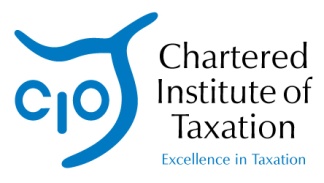 Newsletter – 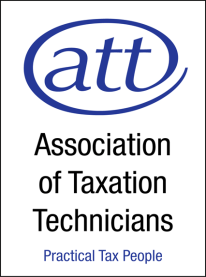 Issue ThirteenMarch 2013	   					4th Anti-Money Laundering Directive The European Commission released its proposals for a 4th Anti-Money Laundering Directive last month.  Please see their press release for further details:
http://europa.eu/rapid/press-release_IP-13-87_en.htm?locale=enWe will keep you updated of any developments on this and any subsequent changes to UK law.Submitting a SAR and consent guidanceSOCA has asked us to draw two new documents to our supervised members’ attention:- Submitting a SAR within the Regulated Sector- Obtaining Consent from SOCABoth of these documents have been through consultation with industry representatives of the SAR Regime Committee and have just been published on the UKFIU Publication section of the SOCA website at:  http://www.soca.gov.uk/about-soca/library/doc_download/465-submitting-a-sarandhttp://www.soca.gov.uk/about-soca/library/doc_download/467-obtaining-consent-from-soca